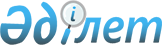 О внесении изменений в Решение Комиссии Таможенного союза от 16 августа 2011 года № 769 "О принятии технического регламента Таможенного союза "О безопасности упаковки"Решение Коллегии Евразийской экономической комиссии от 22 июня 2012 года № 93

      В соответствии со статьей 3 Договора о Евразийской экономической комиссии от 18 ноября 2011 года Коллегия Евразийской экономической комиссии решила:



      1. Внести в Решение Комиссии Таможенного союза от 16 августа 2011 года № 769 «О принятии технического регламента Таможенного союза «О безопасности упаковки» следующие изменения:



      1) подпункт 3.3 дополнить абзацами вторым и третьим следующего содержания:

      «Указанная продукция маркируется национальным знаком соответствия (знаком обращения на рынке) в соответствии с законодательством государств – членов Таможенного союза или с Решением Комиссии от 20 сентября 2010 года № 386.

      Маркировка такой продукции единым знаком обращения продукции на рынке государств – членов Таможенного союза не допускается;».



      2) дополнить подпунктом 3.3-1 следующего содержания:

      «3.3-1. до 1 января 2013 года допускается производство и выпуск в обращение на таможенной территории Таможенного союза продукции, не подлежавшей до дня вступления в силу Технического регламента обязательной оценке (подтверждению) соответствия согласно законодательству государств – членов Таможенного союза или нормативным правовым актам Таможенного союза, без документов об обязательной оценке (подтверждении) соответствия и без маркировки национальным знаком соответствия (знаком обращения на рынке);».



      3) подпункт 3.4 изложить в следующей редакции:

      «3.4. обращение продукции, выпущенной в обращение в период действия документов об оценке (подтверждении) соответствия, указанных в подпункте 3.2 настоящего Решения, а также продукции, указанной в подпункте 3.3-1 настоящего Решения, допускается в течение срока годности (срока службы) продукции, установленного в соответствии с законодательством государств – членов Таможенного союза.».



      2. Настоящее Решение вступает в силу по истечении 30 календарных дней с даты его официального опубликования и распространяется на правоотношения, возникшие с 1 июля 2012 года.      Председатель                               В.Б. Христенко
					© 2012. РГП на ПХВ «Институт законодательства и правовой информации Республики Казахстан» Министерства юстиции Республики Казахстан
				